Year 8 – Weather FieldworkMake sure you pass the “Anemometer use test” with before you go outside.Using the map below, number the sites you want to go to- aim for 6.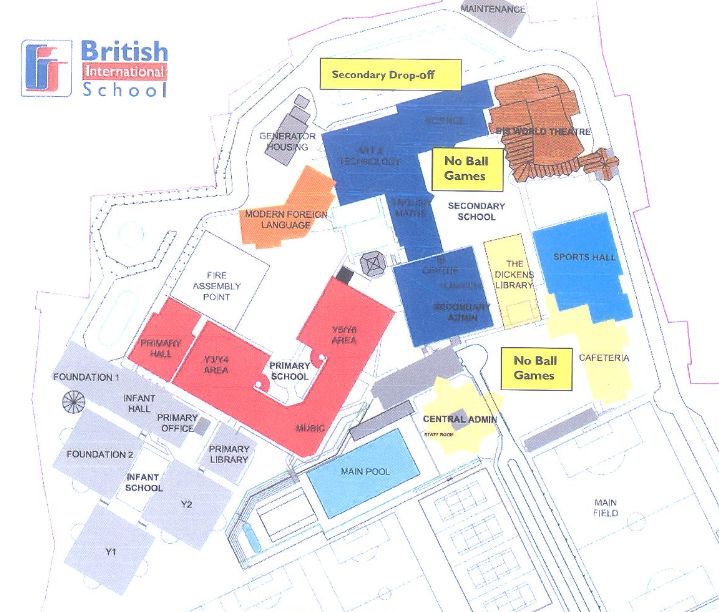 NAMES: PART A – Before you start your fieldworkYou will investigate how temperature, humidity and wind speed differ in different locations around BSJ. Will you be able to find evidence of microclimates around the school?Your hypothesis:Justify why you think that your hypothesis will be correct. Base your answer on the work we have done on microclimates in class.It is very important that you conduct the same method of measuring data at each site. What methods will you use? How will you make sure that your results are accurate?Being safe is very important in Geography fieldwork. Identify some risks. What things will you do to make sure you complete the investigation safely (at least 3 things)?Now design a table to record your data. You will need to decide whether to use paper or soft copy.Gathering data is only part of the process of proving or disproving your hypotheses. You will also need to explain WHY a microclimate may exist in a particular area of the school. What would be a good way of recording the factors that create a microclimate so you can use them as evidence in your report? Do you have one of these?Make a list of the equipment that you need to conduct your investigation: